2021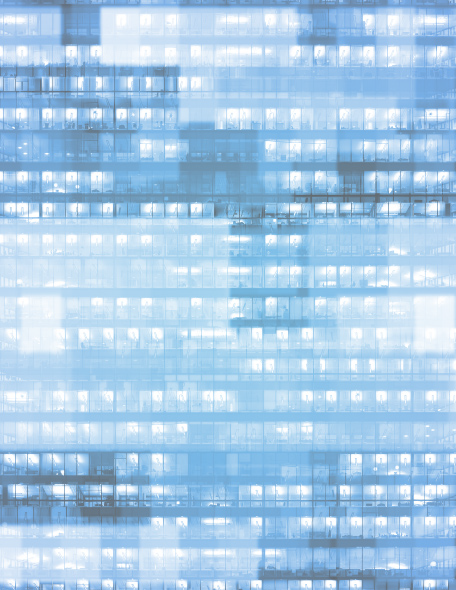 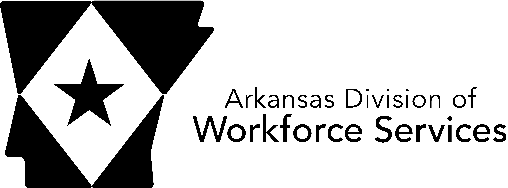 FebruaryARKANSAS LABOR MARKETREPORTwww.discover.arkansas.govTable of Contents	Technical Notes Arkansas Division of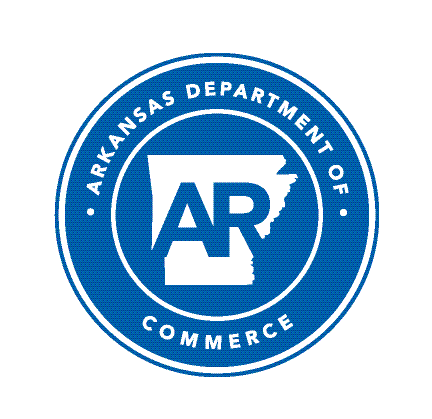 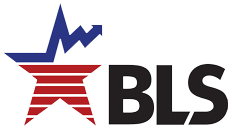 The Arkansas Labor Market is prepared monthly in conjunction with the U.S. Depart- ment of Labor, Bu- reau of Labor Statis- tics (BLS). The current month’s estimates are preliminary, while pre- vious month’s data is subject to revision.Estimates of nonfarm payroll jobs show the number of jobs by industry and reflect employment by place of work. Hours and earnings estimates are based on payroll and worker-hour data col- lected for production workers in manufactur- ing industries.Industries are classi- fied according to the North American In- dustry Classification System (NAICS). All estimates are based on a first quarter 2020 benchmark.Explanation of Terms and ConceptsMonthly Business Survey of EmployersA monthly sample sur- vey designed to pro- vide industry infor- mation on nonfarm payroll jobs. Data are compiled each month from mail surveys and telephone interviews conducted by the Bu- reau of Labor Statistics in cooperation with Department of Work- force Services. The data are based on establish- ment records and in- clude all workers, full- or part-time, who re- ceived pay during the payroll period which includes the 12th of the month. Approximately5,000 Arkansas busi- ness establishments are surveyed.Metropolitan Statistical AreasA term applied by theU.S. Office of Manage- ment and Budget to counties that have one or more central cities and that meet specified criteria of population density, commuting patterns and social and economic integration.Current Population Survey (CPS)A monthly sample sur- vey of the population 16 years of age and over, designed to pro- vide data on the labor force, the employed and the unemployed. The survey is conduct- ed each month by the Bureau of the Census for BLS. The informa- tion is collected by trained interviewers from a sample of about 60,000 households. The data collected are based on the activity reported for the cal- endar week including the 12th of the month. Approximately 1,000 Arkansas households are represented in the sample survey.Civilian Labor ForceThe sum of all em- ployed and unem- ployed persons 16 years of age or older. Members of the Armed Forces are excluded.EmploymentAn estimate of the number of persons who worked any timefor pay or profit or worked 15 hours or more as unpaid work- ers in a family business during the calendar week which includes the 12th of the month. Also included are those who, although not working, had some job attachment and were not looking for work, and persons involved in labor management disputes.UnemploymentAn estimate of the number of persons who did not have a job, but were available for work and actively seek- ing work during the calendar week which includes the 12th of the month.Unemployment RateThe number of unem- ployed as a percentage of the civilian labor force. Unemployment rates are calculated from unrounded data.Seasonal AdjustmentA statistical technique applied to monthly data to eliminate changes that normally occur during the year due to seasonal events such as weather, ma- jor holidays, schedule shifts, harvest times, and the opening/clos- ing of schools.www.discover.ar kansas.govFebruar y Spotlight Alternative Measures of Labor UnderutilizationIn addition to the unemployment rate, the Bureau of Labor Statistics (BLS) also calculates five additional es- timates based on various definitions of ‘unemployment’. These are known as Alternative Measures of Labor Underutilization and are referred to as U1-U6, with U-3 as the official unemployment rate. These measures are calculated using data from the Current Population Survey (CPS), a monthly survey conducted by the U.S. Census Bureau. Approximately 1,000 Arkansas households are in the survey each month.Alternative Measures of Labor Underutilization are available at the statewide level and are produced quarterly. Estimates are calculated using a four quar- ter moving average. The most recent data availableis for 1st Quarter 2021.The following definitions are used to calculate each measure of Labor Underutilization:Measure: Persons unemployed for 15 weeks or longer, as a percent of the civilian labor force.Measure: Job losers and persons who completed temporary jobs, as a percent of the civilian labor force. U-3 Measure: Total number of unemployed persons, as a percent of the civilian labor force (this is the definition used for the official unemployment rate).Measure: Total number of unemployed and discouraged workers, as a percent of the civilian labor force plus discouraged workers.Measure: Total number of unemployed, discouraged workers, and all other marginally attached workers, as a percent of the civilian labor force plus marginally attached workers.Measure: Total number of unemployed, discouraged workers, marginally attached workers, and those em- ployed part-time for economic reasons (not by choice), as a percent of the civilian labor force plus marginally attached workers.Alternative Measures of Labor UnderutilizationState of ArkansasThree-Quarter Comparison (Quarter Ending)12.010.08.06.04.02.00.0U-1	U-2	U-3	U-4	U-5	U-63rd Q 2020	4th Q 2020 (2020 Annual Average)	1st Q 20212State of Arkansas Civilian Labor Force SummaryLabor force data, produced by the U.S. Department of Labor, Bureau of Labor Statistics and released by the Arkansas Division of Workforce Services, show Arkansas’ seasonally adjusted unemployment rate decreased one-tenth of a percentage point, from 4.6 percent in January to 4.5 percent in Febru- ary. Arkansas’ civilian labor force declined 12,775, a result of 10,820 fewer employed and 1,955 fewer unemployed Arkansans. The United States’ jobless rate also decreased one-tenth of a percentage point, down to 6.2 percent in February.BLS Program Operations Manager Susan Price said, “The unemployment rate in Arkansas decreased one-tenth of a percentage point in February, due to a decline in the size of the civilian labor force. While still up compared to February 2020, Arkansas’ jobless rate is one and seven-tenths of a percentagepoint lower than the national rate.”Civilian Labor Force Estimates 1,340,000Number of Employed (Seasonally Adjusted)February 2018 - February 20211,320,0001,300,0001,280,0001,260,0001,240,0001,220,0001,200,0001,180,000Feb '18	Aug '18	Feb '19	Aug '19	Feb '20	Aug '20	Feb '21State of Arkansas Nonfarm Payroll Job SummaryNot Seasonally Adjusted (In Thousands)State of Arkansas Nonfarm Payroll Job SummaryJanuar y 2021 - Februar y 2021 Arkansas’ nonfarm payroll jobs rose 500 in February to total 1,246,100. Four major industry sectors added jobs, more than offsetting declines in six sectors. Jobs in government increased 2,100. Gains in state government, educational services (+2,100) were largely related to the return of public college and university staff after winter break. Professional and business services added 2,000 jobs. Hiring was reported in administrative-support services (+1,300) and professional-scientific-technical services (+1,000), the latter of which includes activities such as accounting and tax preparation services. Smaller gains were posted in educational and health services (+900) and other services (+900). Employment in construction declined 1,400, mostly due to winter weather events in February. Jobs in leisure and hospitality decreased 1,300, all in food services (-2,100).Februar y 2020 - Februar y 2021 Compared to February 2020, nonfarm payroll jobs in Arkansas are down 41,500. Declines occurred in ten major industry sectors. Employment in leisure and hospitality fell 15,400. Most of the contraction was in food services (-11,500). Jobs in government decreased 8,500, with local government posting the largest decline (-6,100). Educational and health services lost 7,600 jobs. Most of the loss occurred in health care and social assistance (-7,000). Jobs in manufacturing are down 4,400, largely in nondu- rable goods manufacturing (-4,100). Notable declines were also posted in professional and business services (-3,000), information (-1,200) and financial activities (-1,000). Jobs in construction rose 600, related to large-scale projects across the State.Over-the-Month Job Change by Industry Sector (Not Seasonally Adjusted)January 2021 vs February 2021GovernmentProfessional & BusinessOther ServicesEducational & HealthMining & LoggingInformationManufacturingFinancial ActivitiesTrade-Transport-UtilitiesLeisure & HospitalityConstruction-2,000	-1,500	-1,000	-500	0	500	1,000	1,500	2,000	2,500State of Arkansas Production Workers- Hours and EarningsManufacturing Durable Goods and Nondurable Goods Manufacturing Average Weekly Hours Worked - Durable Goods vs Nondurable Goods (Production Workers)February 2018 - February 202148.046.044.042.040.038.036.034.032.0Feb '18	Aug '18	Feb '19	Aug '19	Feb '20	Aug '20	Feb '21 Durable Goods		Nondurable GoodsMetropolitan Statistical Areas Little Rock-North Little Rock-Conway MSAThe Little Rock-North Little Rock-Conway MSA = Faulkner, Grant, Lonoke, Perry, Pulaski, & Saline counties.Civilian Labor Force Estimates (Not Seasonally Adjusted)Nonfarm Payroll Jobs (Not Seasonally Adjusted) (In Thousands)Number of EmployedFebruary: 2011 - 2021350,000     	Nonfarm Payroll JobsFebruary 2019 - February 2021380,000      	345,000	370,000      	340,000360,000335,000350,000330,000340,000325,000330,000320,000320,000315,000310,000310,000305,000'11'12'13'14'15'16'17'18'19'20'21300,000Feb '19Aug '19Feb '20Aug '20Feb '21Metropolitan Statistical Areas Fayetteville-Springdale-Rogers MSAThe Fayetteville-Springdale-Rogers MSA = Benton, Madison, & Washington counties in Arkansas and McDonald county in Missouri.Civilian Labor Force Estimates (Not Seasonally Adjusted)Nonfarm Payroll Jobs (Not Seasonally Adjusted) (In Thousands)Jobs in Service Providing SectorsFebruary 2018 - February 2021235,000230,000225,000220,000215,000210,000205,000200,000195,000190,000Feb '18	Aug '18	Feb '19	Aug '19	Feb '20	Aug '20	Feb '21Metropolitan Statistical Areas Fort Smith MSAThe Fort Smith MSA = Crawford & Sebastian counties in Arkansas & LeFlore & Sequoyah counties in Oklahoma.Civilian Labor Force Estimates (Not Seasonally Adjusted)Nonfarm Payroll Jobs (Not Seasonally Adjusted) (In Thousands)EmploymentFebruary 2019 - February 2021118,000     	Jobs in Leisure and HospitalityFebruary: 2011 - 202110,000      	116,000     	114,0009,000112,0008,000110,000108,0007,000106,000104,0006,000102,000100,000Feb '19Aug '19Feb '20Aug '20Feb '215,000'11	'12	'13	'14	'15	'16	'17	'18	'19	'20	'21Metropolitan Statistical Areas Hot Springs MSAThe Hot Springs MSA = Garland County.Civilian Labor Force Estimates (Not Seasonally Adjusted)Nonfarm Payroll Jobs (Not Seasonally Adjusted) (In Thousands)45,00040,000Composition of the Civilian Labor ForceFebruary: 2011 - 2021Civilian Labor Force = Employment + Unemployment35,00030,00025,00020,00015,00010,0005,00002011	2012	2013	2014	2015	2016	2017	2018	2019	2020	2021Unemployment	EmploymentMetropolitan Statistical Areas Jonesboro MSAThe Jonesboro MSA = Craighead & Poinsett counties.Civilian Labor Force Estimates (Not Seasonally Adjusted)Nonfarm Payroll Jobs (Not Seasonally Adjusted) (In Thousands)64,000Nonfarm Payroll JobsFebruary 2018 - February 202162,00060,00058,00056,00054,00052,00050,000Feb '18	Aug '18	Feb '19	Aug '19	Feb '20	Aug '20	Feb '21Metropolitan Statistical Areas Pine Bluff MSAThe Pine Bluff MSA = Cleveland, Jefferson, & Lincoln counties.Civilian Labor Force Estimates (Not Seasonally Adjusted)Nonfarm Payroll Jobs (Not Seasonally Adjusted) (In Thousands)45,000Number of EmployedFebruary: 2001 - 202140,00035,00030,00025,00020,00015,00010,0005,0000'01	'03	'05	'07	'09	'11	'13	'15	'17	'19	'21Metropolitan Statistical Areas Out-of-State MSACivilian Labor Force Estimates (Not Seasonally Adjusted)Memphis, TN-MS-AR MSAThe Memphis, TN-MS-AR MSA = Fayette, Shelby, & Tipton counties in Tennessee; Benton, Desoto, Marshall, Tate, & Tunica counties in Mississippi; & Crittenden County in Arkansas.Texarkana MSAThe Texarkana MSA= Bowie County in Texas & Little River & Miller counties in Arkansas.90,000Memphis MSA - UnemploymentFebruary 2019 - February 20219.0Texarkana MSA - Unemployment RatesFebruary: 2011 - 202180,000	8.070,0007.060,0006.050,0005.040,0004.030,0003.020,0002.010,0001.0-Feb '19Aug '19Feb '20Aug '20Feb '210.0'11'12'13'14'15'16'17'18'19'20'21Micropolitan Statistical Areas and Cities Civilian Labor Force EstimatesMicropolitan Labor Force Estimates Arkadelphia Micro = Clark County Batesville Micro = Independence County Blytheville Micro = Mississippi CountyCamden Micro = Calhoun & Ouachita counties El Dorado Micro = Union CountyForrest City Micro = St. Francis County Harrison Micro = Boone & Newton counties Helena-West Helena Micro = Phillips County Hope Micro = Hempstead & Nevada counties Magnolia Micro = Columbia CountyCity Labor Force Statistics Malvern Micro = Hot Spring County Mountain Home Micro = Baxter County Paragould Micro = Greene County Russellville Micro = Pope & Yell counties Searcy Micro = White CountyCounty Labor Force Statistics Civilian Labor Force EstimatesNot Seasonally Adjusted(continued on Page 16)County Labor Force Statistics Civilian Labor Force Estimates(continued from Page 15)County Labor Force SummaryBetween January and February, unemployment rates increased in 67 of Arkansas’ 75 counties. Rates remained stable in five counties, while three counties declined. Jobless rates ranged from a low of 3.7 percent in Benton County to a high of 11.2 percent in Chicot County.In February, fourteen counties posted unemployment rates at or above seven percent. That is up from eleven counties above seven percent last month. Two counties reported jobless rates at or below four percent, down from six counties at or below four percent in January.Compared to February 2020, unemployment rates are up in 68 Arkansas counties. Rates declined in five counties, while two counties were unchanged. Jobless rate changes ranged from a de- crease of six-tenths of a percentage point in Ouachita County to a gain of two and seven-tenths of a percentage point in Garland County.County Unemployment Rates 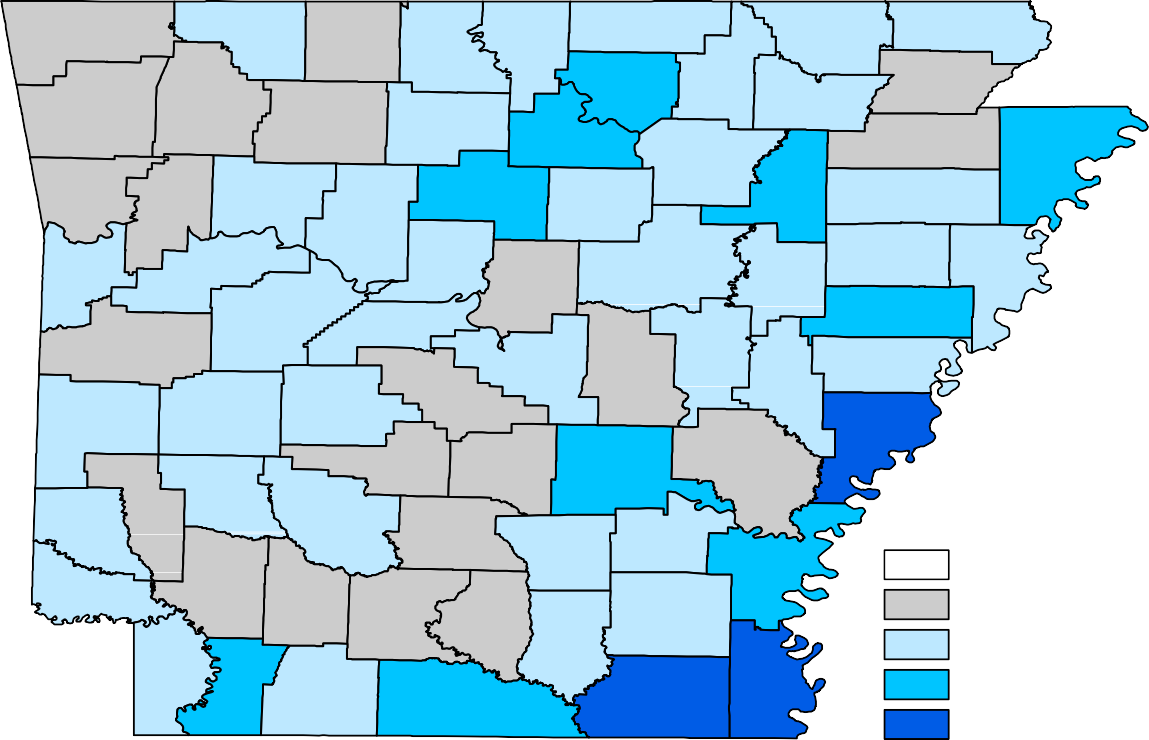 Ranked by Unemployment RatesFebruary 2021 (Not Seasonally Adjusted)Local Workforce Development Areas Civilian Labor Force Estimates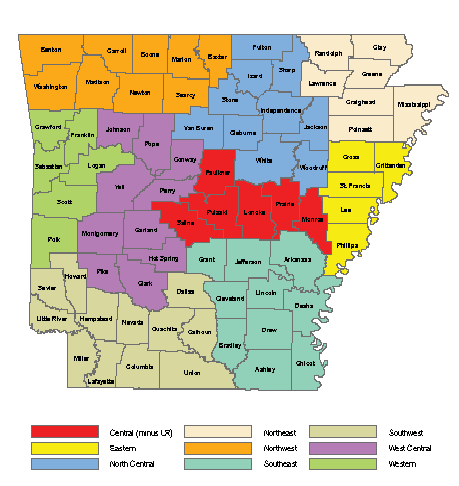 Feb 21Jan 21Feb 20Feb 21Jan 21Feb 20Civilian Labor Force1,363,1541,375,9291,371,944	Civilian Labor Force1,352,1841,349,4961,371,586(NAICS)Feb 21Jan 21Feb 20OTMOTYTotal Nonfarm1246.11245.61287.60.5-41.5Goods Producing214.3216.3218.4-2.0-4.1Mining, Logging, & Construction57.659.057.3-1.40.3Mining & Logging5.25.25.50.0-0.3Construction52.453.851.8-1.40.6Specialty Trade Contractors33.234.133.0-0.90.2Manufacturing156.7157.3161.1-0.6-4.4Durable Goods76.076.376.3-0.3-0.3Nondurable Goods80.781.084.8-0.3-4.1Service Providing1031.81029.31069.22.5-37.4Trade, Transportation & Utilities248.9250.0249.1-1.1-0.2Wholesale Trade46.246.647.2-0.4-1.0Retail Trade137.5138.2135.0-0.72.5Transport, Warehousing & Utilities65.265.266.90.0-1.7Information11.411.612.6-0.2-1.2Financial Activities63.163.964.1-0.8-1.0Finance & Insurance50.150.750.3-0.6-0.2Real Estate & Rental & Leasing13.013.213.8-0.2-0.8Professional & Business Services142.4140.4145.42.0-3.0Professional, Scientific & Technical44.243.244.31.0-0.1Management of Companies33.433.734.1-0.3-0.7Administrative & Support Services64.863.567.01.3-2.2Educational & Health Services188.4187.5196.00.9-7.6Educational Services16.215.816.80.4-0.6Health Care & Social Assistance172.2171.7179.20.5-7.0Ambulatory Health Care60.359.260.41.1-0.1Social Assistance35.635.840.3-0.2-4.7Leisure & Hospitality104.4105.7119.8-1.3-15.4Arts, Entertainment & Recreation10.510.011.80.5-1.3Accommodation & Food Services93.995.7108.0-1.8-14.1Accommodation Services8.98.611.50.3-2.6Food Services85.087.196.5-2.1-11.5Other Services65.664.766.10.9-0.5Government207.6205.5216.12.1-8.5Federal Government20.220.320.5-0.1-0.3State Government77.775.679.82.1-2.1State Gov, Educational Services31.129.031.92.1-0.8State Gov, Excluding Education46.646.647.90.0-1.3Local Government109.7109.6115.80.1-6.1Local Gov, Educational Services67.567.471.40.1-3.9Local Gov, Excluding Education42.242.244.40.0-2.2Feb 21Jan 21Feb 20OTMOTYCivilian Labor Force351,939352,286359,884-347-7,945Employment332,775333,580346,504-805-13,729Unemployment19,16418,70613,3804585,784Unemployment Rate5.45.33.70.11.7NAICS	Feb 21Jan 21Feb 20OTMOTYTotal Nonfarm	348.5347.9366.00.6-17.5Goods Producing	36.336.738.3-0.4-2.0Mining, Logging & Construction	17.417.717.7-0.3-0.3Manufacturing	18.919.020.6-0.1-1.7Service Providing	312.2311.2327.71.0-15.5Trade, Transportation & Utilities	68.668.669.50.0-0.9Wholesale Trade	15.315.215.80.1-0.5Retail Trade	37.337.437.3-0.10.0Trans., Warehousing & Utilities	16.016.016.40.0-0.4Information	5.15.15.70.0-0.6Financial Activities	22.522.622.3-0.10.2Professional & Business Services	44.544.546.30.0-1.8Educational & Health Services	58.557.459.31.1-0.8Leisure & Hospitality	27.728.534.3-0.8-6.6Other Services	17.717.618.20.1-0.5Government	67.666.972.10.7-4.5Federal Government	9.79.69.80.1-0.1State Government	34.333.836.20.5-1.9Local Government	23.623.526.10.1-2.5Feb 21Jan 21Feb 20OTMOTYCivilian Labor Force288,686286,327287,9522,359734Employment277,679275,873279,9901,806-2,311Unemployment11,00710,4547,9625533,045Unemployment Rate3.83.72.80.11.0NAICS	Feb 21Jan 21Feb 20OTMOTYTotal Nonfarm	267.3264.1271.33.2-4.0Goods Producing	44.444.543.8-0.10.6Mining, Logging & Construction	13.213.212.50.00.7Manufacturing	31.231.331.3-0.1-0.1Service Providing	222.9219.6227.53.3-4.6Trade, Transportation & Utilities	58.057.856.60.21.4Wholesale Trade	12.112.112.40.0-0.3Retail Trade	27.527.325.60.21.9Trans., Warehousing & Utilities	18.418.418.60.0-0.2Information	1.91.92.20.0-0.3Financial Activities	8.68.58.60.10.0Professional & Business Services	50.350.852.2-0.5-1.9Educational & Health Services	30.629.931.10.7-0.5Leisure & Hospitality	24.723.927.20.8-2.5Other Services	9.69.69.90.0-0.3Government	39.237.239.72.0-0.5Federal Government	2.82.82.80.00.0State Government	16.814.917.21.9-0.4Local Government	19.619.519.70.1-0.1Feb 21Jan 21Feb 20OTMOTYCivilian Labor Force119,140118,886118,333254807Employment112,564112,895113,652-331-1,088Unemployment6,5765,9914,6815851,895Unemployment Rate5.55.04.00.51.5NAICS	Feb 21Jan 21Feb 20OTMOTYTotal Nonfarm	109.1109.1112.00.0-2.9Goods Producing	22.122.222.4-0.1-0.3Mining, Logging & Construction	5.45.45.10.00.3Manufacturing	16.716.817.3-0.1-0.6Service Providing	87.086.989.60.1-2.6Trade, Transportation & Utilities	23.523.523.00.00.5Wholesale Trade	4.54.54.20.00.3Retail Trade	12.212.212.30.0-0.1Trans., Warehousing & Utilities	6.86.86.50.00.3Information	1.01.11.1-0.1-0.1Financial Activities	3.73.73.80.0-0.1Professional & Business Services	11.511.512.00.0-0.5Educational & Health Services	16.716.817.3-0.1-0.6Leisure & Hospitality	8.08.29.1-0.2-1.1Other Services	4.54.54.50.00.0Government	18.117.618.80.5-0.7Federal Government	1.31.31.30.00.0State Government	2.72.33.00.4-0.3Local Government	14.114.014.50.1-0.4Feb 21Jan 21Feb 20OTMOTYCivilian Labor Force41,42441,24241,513182-89Employment38,61638,54939,79267-1,176Unemployment2,8082,6931,7211151,087Unemployment Rate6.86.54.10.32.7Feb 21Jan 21Feb 20OTMOTY38.137.939.60.2-1.54.54.54.70.0-0.233.633.434.90.2-1.34.14.04.50.1-0.4Feb 21Jan 21Feb 20OTMOTYCivilian Labor Force65,69965,55766,619142-920Employment62,74262,73564,4297-1,687Unemployment2,9572,8222,190135767Unemployment Rate4.54.33.30.21.2Feb 21Jan 21Feb 20OTMOTYCivilian Labor Force34,58934,57734,5121277Employment32,00132,07832,450-77-449Unemployment2,5882,4992,06289526Unemployment Rate7.57.26.00.31.5Feb 21Jan 21Feb 20OTMOTY31.631.532.20.1-0.65.65.65.80.0-0.226.025.926.40.1-0.49.08.79.00.30.0Feb 21Jan 21Feb 20OTMOTYCivilian Labor Force639,972642,572640,978-2,600-1,006Employment599,450597,746612,7141,704-13,264Unemployment40,52244,82628,264-4,30412,258Unemployment Rate6.37.04.4-0.71.9Feb 21Jan 21Feb 20OTMOTYCivilian Labor Force63,78763,56064,656227-869Employment59,34059,36661,811-26-2,471Unemployment4,4474,1942,8452531,602Unemployment Rate7.06.64.40.42.6Arkadelphia Micro9,3208,8274935.39,2128,7304825.29,5279,1483794.0Batesville Micro16,66115,7948675.216,61315,7898245.016,87216,1237494.4Blytheville Micro16,80815,3711,4378.516,79615,4411,3558.117,63716,5791,0586.0Camden Micro12,20711,6046034.912,19511,6205754.712,37711,6896885.6El Dorado Micro15,38614,2331,1537.515,39214,2821,1107.215,72914,7539766.2Forrest City Micro7,9137,2746398.17,9047,3145907.58,1867,7274595.6Harrison Micro18,96418,1468184.318,83418,0917433.919,44618,7107363.8Helena-West Helena Micro6,4515,8486039.36,4395,8775628.76,4295,9634667.2Hope Micro12,89812,3135854.512,90612,3565504.313,35012,7555954.5Magnolia Micro9,0758,4526236.99,1128,4556577.29,2008,7604404.8Malvern Micro14,16613,4667004.914,14613,4686784.814,27713,7295483.8Mountain Home Micro16,49615,6528445.116,42715,6327954.816,55115,8267254.4Paragould Micro19,18818,2259635.019,11918,2378824.619,96019,1068544.3Russellville Micro35,55733,7261,8315.135,34633,5571,7895.136,67135,0001,6714.6Searcy Micro33,92732,0771,8505.533,88932,0821,8075.334,43532,5921,8435.4Bella Vista12,57811,9136655.312,44111,8346074.912,49712,0134843.9Benton17,19816,5266723.917,17816,5626163.617,74617,2025443.1Bentonville29,26928,3349353.229,07228,1449283.229,30628,5707362.5Blytheville5,6515,1634888.65,6905,1865048.95,9905,5684227.0Cabot11,80511,2515544.711,81111,2945174.412,14811,7364123.4Conway33,70232,2011,5014.533,77832,2841,4944.434,68033,5331,1473.3El Dorado6,6966,1395578.36,7256,1605658.46,8356,3634726.9Fayetteville49,37447,3312,0434.148,97547,0161,9594.048,97947,7271,2522.6Fort Smith38,82236,8062,0165.238,84636,9491,8974.939,07437,5971,4773.8Hot Springs15,50814,2961,2127.815,47314,2711,2027.815,39014,7316594.3Jacksonville11,69110,7299628.211,68110,7529298.011,79211,1686245.3Jonesboro39,29537,5861,7094.339,20937,5631,6464.239,81238,5681,2443.1Little Rock96,25890,1926,0666.396,35390,3845,9696.297,57693,8793,6973.8North Little Rock29,73527,6552,0807.029,79827,7142,0847.030,17128,7861,3854.6Paragould12,21011,5456655.412,15611,5526045.012,65812,1035554.4Pine Bluff16,55414,9851,5699.516,51915,0081,5119.116,25015,1721,0786.6Rogers36,71335,4671,2463.436,47235,2301,2423.436,73435,7639712.6Russellville12,63312,0775564.412,57612,0055714.513,04412,5195254.0Searcy10,1529,7324204.110,1729,7334394.310,3239,8884354.2Sherwood15,95215,0758775.515,94915,1078425.316,26815,6925763.5Springdale40,14438,6651,4793.739,83338,4071,4263.640,03738,9881,0492.6Texarkana, AR13,39012,4339577.113,33312,4408936.713,47112,8246474.8Van Buren10,2099,7824274.210,2519,8274244.110,39810,0043943.8West Memphis10,4469,5868608.210,4019,5918107.810,4429,8925505.3CountyCLFFebruary 2021Emp UnempFebruary 2021Emp UnempRateCLFJanuary 2021Emp UnempJanuary 2021Emp UnempRateCLFFebruary 2020Emp UnempFebruary 2020Emp UnempRateArkansas9,3838,9734104.49,3779,0133643.99,5369,2143223.4Ashley7,1026,4336699.47,1206,4636579.27,2646,7025627.7Baxter16,49615,6528445.116,42715,6327954.816,55115,8267254.4Benton142,240136,9215,3193.7141,059136,0065,0533.6142,134138,0644,0702.9Boone15,71415,0466684.315,60414,9926123.916,09215,5035893.7Bradley4,3474,1022455.64,3764,1362405.54,4924,2922004.5Calhoun2,4302,3131174.82,4362,3231134.62,4722,3431295.2Carroll12,29311,6026915.612,26511,6076585.412,66312,1455184.1Chicot3,2072,84835911.23,2392,87936011.13,2502,9582929.0Clark9,3208,8274935.39,2128,7304825.29,5279,1483794.0Clay5,4565,1243326.15,4615,1722895.35,6325,2923406.0Cleburne9,0238,4156086.78,9668,3955716.49,1948,6685265.7Cleveland3,1923,0211715.43,2073,0371705.33,2423,0801625.0Columbia9,0758,4526236.99,1128,4556577.29,2008,7604404.8Conway8,4327,9734595.48,4247,9944305.18,4268,0214054.8Craighead55,72253,2922,4304.455,58853,2602,3284.256,43954,6851,7543.1Crawford26,37625,1091,2674.826,40325,2241,1794.526,69525,6801,0153.8Crittenden20,99519,5861,4096.720,97719,5971,3806.621,18420,2129724.6Cross7,1936,7644296.07,1876,7883995.67,4887,1433454.6Dallas2,8662,7321344.72,8732,7481254.42,8062,6621445.1Desha5,1974,8293687.15,2224,8763466.65,4645,1792855.2Drew7,6657,1734926.47,7397,2404996.47,9237,4334906.2Faulkner61,27458,4662,8084.661,37058,6152,7554.563,04060,8842,1563.4Franklin7,4247,0653594.87,4427,1063364.57,4957,1992963.9Fulton4,8704,6012695.54,8714,6232485.15,0364,8142224.4Garland41,42438,6162,8086.841,24238,5492,6936.541,51339,7921,7214.1Grant8,1577,8203374.18,1867,8473394.18,4978,1573404.0Greene19,18818,2259635.019,11918,2378824.619,96019,1068544.3Hempstead9,4259,0054204.59,4329,0413914.19,7739,3344394.5Hot Spring14,16613,4667004.914,14613,4686784.814,27713,7295483.8Howard5,5255,2952304.25,5365,3112254.15,6405,4132274.0Independence16,66115,7948675.216,61315,7898245.016,87216,1237494.4Izard4,3994,0853147.14,4334,1123217.24,7204,3833377.1Jackson5,8915,4754167.15,8905,4953956.75,9265,4914357.3Jefferson27,55325,3612,1928.027,52625,4002,1267.727,36325,6771,6866.2Johnson10,2149,6275875.710,2069,6425645.510,4169,9404764.6Lafayette2,4202,2271938.02,4312,2431887.72,4292,2991305.4Lawrence6,8096,4273825.66,8206,4673535.26,9726,6423304.7Lee2,7602,5671937.02,7922,5991936.92,8362,6521846.5Lincoln3,8443,6192255.93,8443,6412035.33,9073,6932145.5Little River5,4005,0703306.15,3865,0713155.85,5235,2302935.3Logan8,6728,1854875.68,6698,2284415.18,7108,2914194.8Lonoke33,27531,7671,5084.533,33931,8871,4524.434,43833,1361,3023.8Madison7,5887,2663224.27,5377,2582793.77,6067,3932132.8Marion6,0325,6513816.36,0245,6653596.06,4466,1263205.0Miller19,35118,1451,2066.219,29718,1551,1425.919,60318,7158884.5CountyCLFFebruary 2021Emp UnempFebruary 2021Emp UnempRateCLFJanuary 2021Emp UnempJanuary 2021Emp UnempRateCLFFebruary 2020Emp UnempFebruary 2020Emp UnempRateMississippi16,80815,3711,4378.516,79615,4411,3558.117,63716,5791,0586.0Monroe2,7142,5371776.52,7372,5571806.62,7602,6211395.0Montgomery2,9422,7661766.02,9662,7891776.02,9672,7931745.9Nevada3,4733,3081654.83,4743,3151594.63,5773,4211564.4Newton3,2503,1001504.63,2303,0991314.13,3543,2071474.4Ouachita9,7779,2914865.09,7599,2974624.79,9059,3465595.6Perry4,1773,9612165.24,1833,9772064.94,3254,1331924.4Phillips6,4515,8486039.36,4395,8775628.76,4295,9634667.2Pike4,2954,0412545.94,2934,0722215.14,2514,0512004.7Poinsett9,9779,4505275.39,9699,4754945.010,1809,7444364.3Polk7,9597,4794806.07,9627,5104525.78,1547,6744805.9Pope27,55726,1391,4185.127,37625,9821,3945.128,40627,0951,3114.6Prairie3,6173,4251925.33,6293,4541754.83,6793,5151644.5Pulaski187,237175,37111,8666.3187,374175,74411,6306.2190,047182,5407,5074.0Randolph7,5677,1534145.57,5387,1453935.27,4467,0973494.7St. Francis7,9137,2746398.17,9047,3145907.58,1867,7274595.6Saline57,81955,3902,4294.257,83455,5102,3244.059,53757,6541,8833.2Scott4,3584,1691894.34,3934,2061874.34,4234,2541693.8Searcy2,7812,6161655.92,7622,6081545.62,8492,6731766.2Sebastian55,86553,0422,8235.155,95553,2492,7064.856,31754,1832,1343.8Sevier5,4805,1453356.15,4695,1583115.75,5985,2893095.5Sharp5,6705,2763946.95,6645,2943706.55,7605,4133476.0Stone4,5214,1833387.54,5394,2163237.14,6204,3502705.8Union15,38614,2331,1537.515,39214,2821,1107.215,72914,7539766.2Van Buren5,7225,3134097.15,7465,3563906.85,7505,4073436.0Washington128,073123,1354,9383.9126,992122,3174,6753.7127,477124,1673,3102.6White33,92732,0771,8505.533,88932,0821,8075.334,43532,5921,8435.4Woodruff2,8232,6291946.92,8392,6621776.22,8482,7021465.1Yell8,0007,5874135.27,9707,5753955.08,2657,9053604.4